         QR Codes:              Sign In	                   	         Outreach Sign Up               	             Fundraising Ideas         	          	   Hair Tinsel                    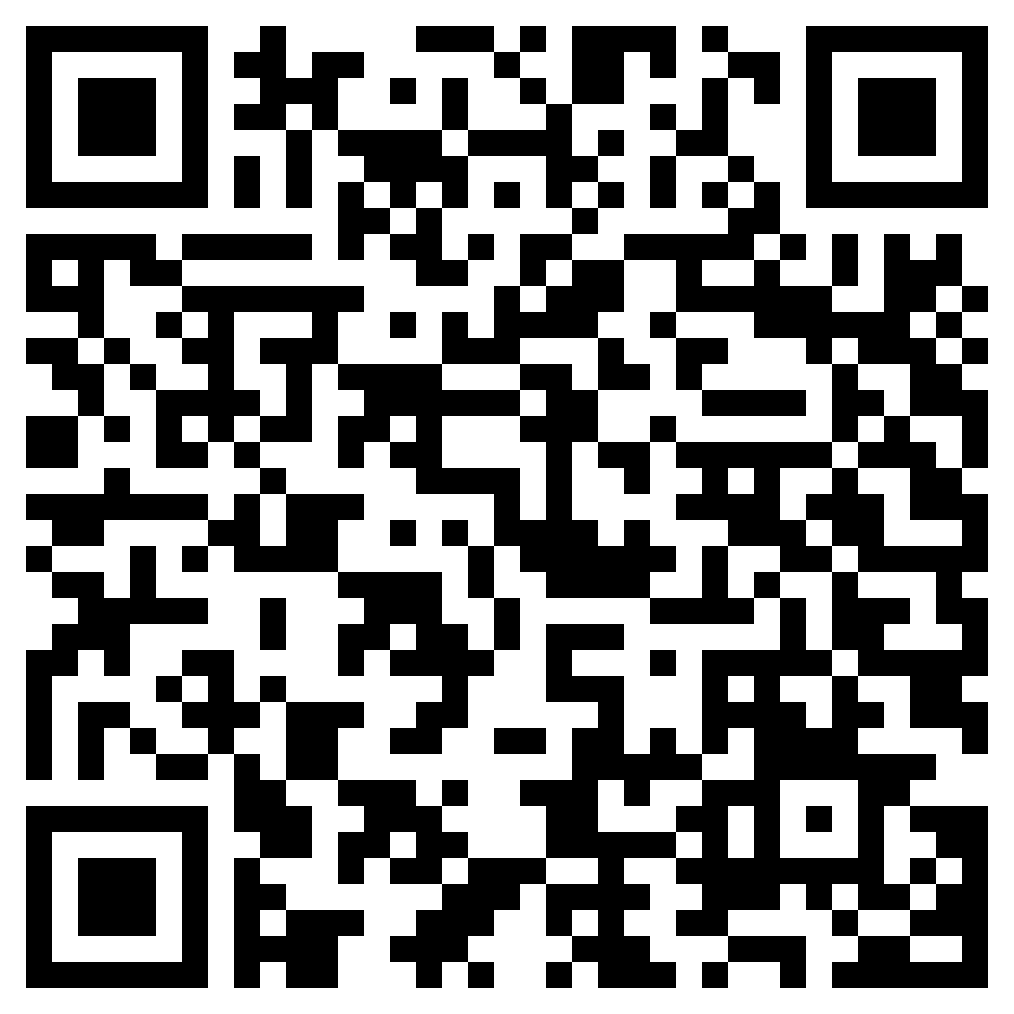 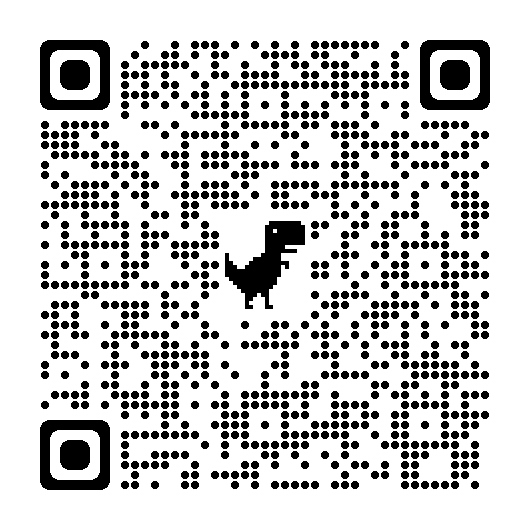 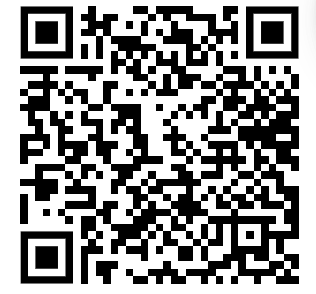 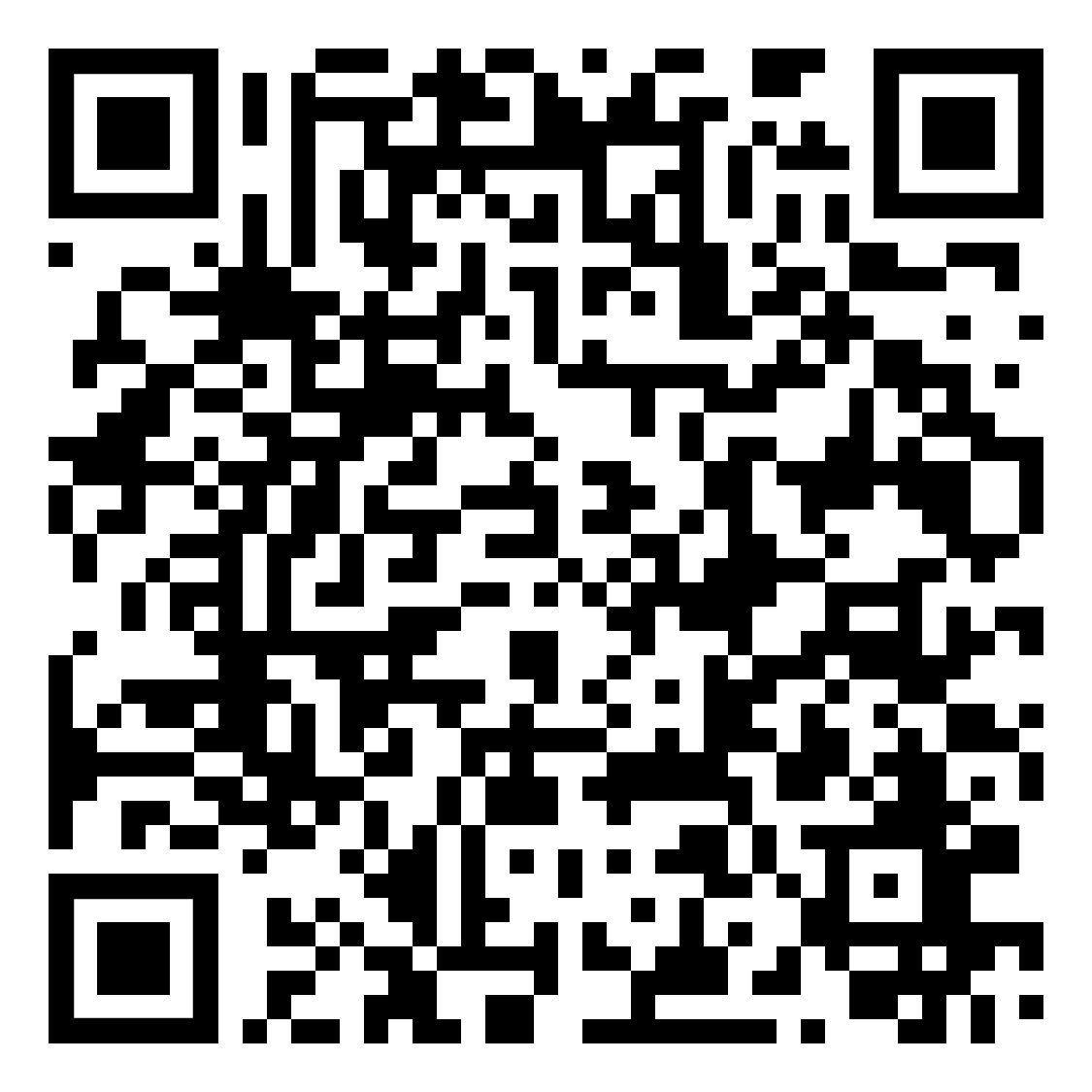 March Monthly MeetingMarch Monthly Meeting3.23.2023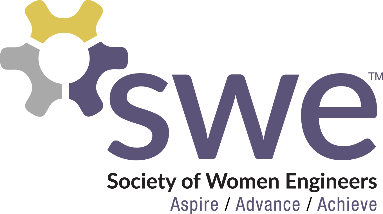 3.23.2023AGENDAOutreachIntroduce a Girl to Engineering Day: Mar. 28th, 8am - NoonDADDS: Apr. 22nd, 9am - NoonCorporate RelationsNo more events for this semesterMembershipMar. Membership Event: BINGOMar. 30th at Big Top BingoHair TinselSign up to work April 14thWebmasterSubmit any fundraising ideas! FundraisingT-Shirts & Magnets & Sweatshirts $15 per shirt & $3-4 per magnet/sticker - Cash or Venmo1 Fundraising Point for buying 1 shirt ot 2 stickers/magnetsSWE Scholarship 2023Application in SWEmailRequirements: minimum 25 points and graduating Dec. 2023 or laterDue April 8th at NoonWE 23 NationalsOct 26-28, 2023 in Los Angeles, CA30 points total to attend, 15 must be fundraising points by MayOfficer Team NominationsNominations open through email until the end of the day on April 6thEmail: samantha.stickler@ndsu.eduElections at April Monthly MeetingRequirement of 4 points to voteSpeakerMichelle Nistler from MedtronicAGENDAOutreachIntroduce a Girl to Engineering Day: Mar. 28th, 8am - NoonDADDS: Apr. 22nd, 9am - NoonCorporate RelationsNo more events for this semesterMembershipMar. Membership Event: BINGOMar. 30th at Big Top BingoHair TinselSign up to work April 14thWebmasterSubmit any fundraising ideas! FundraisingT-Shirts & Magnets & Sweatshirts $15 per shirt & $3-4 per magnet/sticker - Cash or Venmo1 Fundraising Point for buying 1 shirt ot 2 stickers/magnetsSWE Scholarship 2023Application in SWEmailRequirements: minimum 25 points and graduating Dec. 2023 or laterDue April 8th at NoonWE 23 NationalsOct 26-28, 2023 in Los Angeles, CA30 points total to attend, 15 must be fundraising points by MayOfficer Team NominationsNominations open through email until the end of the day on April 6thEmail: samantha.stickler@ndsu.eduElections at April Monthly MeetingRequirement of 4 points to voteSpeakerMichelle Nistler from MedtronicOFFICERS President: Samantha Sticklersamantha.stickler@ndsu.eduVP of Membership: 	Ella Murrayelizabeth.murray@ndsu.eduVP of Outreach: Lindsay Hagertylindsay.hagerty@ndsu.eduVP of FundraisingBeth Dittbernerbeth.dittberner@ndsu.eduVP of Corporate RelationsKatrina Dietzkatrina.l.dietz@ndsu.eduSecretary: Breanna Wingbreanna.wing@ndsu.eduTreasurer: Nikki Stoltenbergnicole.stoltenberg@ndsu.eduWebmaster:Macy Kreugermacy.krueger@ndsu.eduCounselor: Ashley Rollandaroder88@gmail.comAdvisor: Dr. Jessica Voldjessica.l.vold@ndsu.eduSOCIAL MEDIA Instagram:  @NDSUSWEFacebook Page: NDSU Society of Women Engineers Website: www.ndsuswe.orgUpcoming Monthly Meetings6:30PM in AG Hill 300April 13thOFFICERS President: Samantha Sticklersamantha.stickler@ndsu.eduVP of Membership: 	Ella Murrayelizabeth.murray@ndsu.eduVP of Outreach: Lindsay Hagertylindsay.hagerty@ndsu.eduVP of FundraisingBeth Dittbernerbeth.dittberner@ndsu.eduVP of Corporate RelationsKatrina Dietzkatrina.l.dietz@ndsu.eduSecretary: Breanna Wingbreanna.wing@ndsu.eduTreasurer: Nikki Stoltenbergnicole.stoltenberg@ndsu.eduWebmaster:Macy Kreugermacy.krueger@ndsu.eduCounselor: Ashley Rollandaroder88@gmail.comAdvisor: Dr. Jessica Voldjessica.l.vold@ndsu.eduSOCIAL MEDIA Instagram:  @NDSUSWEFacebook Page: NDSU Society of Women Engineers Website: www.ndsuswe.orgUpcoming Monthly Meetings6:30PM in AG Hill 300April 13th